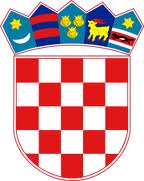 REPUBLIKA HRVATSKASISAČKO-MOSLAVAČKA ŽUPANIJAOPĆINA LIPOVLJANIOPĆINSKO VIJEĆEKLASA:363-02/21-01/02UR.BROJ:2176/13-01-21-04Lipovljani,  16. prosinac  2021. godineNa temelju članka 67. stavka 1. Zakona o komunalnom gospodarstvu (Narodne novine br. 68/18, 110/18, 32/20) i članka 26. Statuta Općine Lipovljani (Službeni vjesnik, 14/21), Općinsko vijeće Općine Lipovljani, na 6. sjednici održanoj dana  16. prosinca 2021. godine donosiIV  IZMJENE I DOPUNE PROGRAMAGRAĐENJA KOMUNALNE INFRASTRUKTURE  ZA 2021. GODINUČlanak 1.Članak 2. Programa građenja komunalne infrastrukture za 2021. godinu (Službeni vjesnik, 84 /20, 14/21, 36/21,65/21 ) mijenja se i glasi:Sadržaj programa prikazan je po zonama i vrsti komunalne infrastrukture:1. GRAĐEVINE KOMUNALNE INFRASTRUKTURE KOJE ĆE SE GRADITI U UREĐENIM  DIJELOVIMA GRAĐEVINSKOG PODRUČJAJAVNE POVRŠINE NA KOJIMA NIJE DOPUŠTEN PROMET MOTORNIM VOZILIMAGROBLJA2. POSTOJEĆE GRAĐEVINE KOMUNALNE INFRASTRUKTURE KOJE ĆE SE REKONSTRUIRATINERAZVRSTANE CESTEČlanak 2Članak 3.  mijenja se i glasi:Potrebna sredstva za ostvarivanje Programa građenja komunalne infrastrukture za 2021. godinu raspoređuju se na slijedeće  izvore financiranja:Članak 3Ove Izmjene i dopune Programa stupaju na snagu osmi dan od dana objave u Službenom vjesniku .PredsjednkTomislav Lukšić,dipl.ing.šum.Redni broj Opis poslovaProcjena troškova građenja1.Izgradnja nogostupa u Kolodvorskoj uliciIzgradnja nogostupa u Kolodvorskoj uliciIzgradnja 514.622,00Nadzor 12.500,00UKUPNO:527.122,00 knIzvori financiranja:Kapitalne pomoći iz državnog proračuna                            110.569,00Kapitalne pomoći iz državnog proračuna  EU                     104.991,00Vodni doprinos                                                                        4.500,00Naknada za pridobivenu količinu nafte i plina                     185.160,00Prihod od korištenja javnih površina                                       1.668,00Šumski doprinos                                                                  109.372,00Opći prihodi i primici                                                              10.862,00     UKUPNO                                                                             527.122,00   knIzvori financiranja:Kapitalne pomoći iz državnog proračuna                            110.569,00Kapitalne pomoći iz državnog proračuna  EU                     104.991,00Vodni doprinos                                                                        4.500,00Naknada za pridobivenu količinu nafte i plina                     185.160,00Prihod od korištenja javnih površina                                       1.668,00Šumski doprinos                                                                  109.372,00Opći prihodi i primici                                                              10.862,00     UKUPNO                                                                             527.122,00   knIzvori financiranja:Kapitalne pomoći iz državnog proračuna                            110.569,00Kapitalne pomoći iz državnog proračuna  EU                     104.991,00Vodni doprinos                                                                        4.500,00Naknada za pridobivenu količinu nafte i plina                     185.160,00Prihod od korištenja javnih površina                                       1.668,00Šumski doprinos                                                                  109.372,00Opći prihodi i primici                                                              10.862,00     UKUPNO                                                                             527.122,00   knRedni broj Opis poslovaProcjena troškova građenja2.Rekonstrukcija nogostupa u Sajmišnom ulici Rekonstrukcija nogostupa u Sajmišnom ulici Izrada projektne dokumentacije 69.697,00UKUPNO:69.697,00knIzvori financiranja:Šumski doprinos                                                                   56.250,00  knNaknada za zadržavanje nez. Izg. Zgrada                           13.447,00           UKUPNO                                                                              69.697,00   knSVEUKUPNO      596.819,00  KNIzvori financiranja:Šumski doprinos                                                                   56.250,00  knNaknada za zadržavanje nez. Izg. Zgrada                           13.447,00           UKUPNO                                                                              69.697,00   knSVEUKUPNO      596.819,00  KNIzvori financiranja:Šumski doprinos                                                                   56.250,00  knNaknada za zadržavanje nez. Izg. Zgrada                           13.447,00           UKUPNO                                                                              69.697,00   knSVEUKUPNO      596.819,00  KNRedni brojOpis poslovaProcjena troškova građenja1.Mjesno groblje Kraljeva Velika Mjesno groblje Kraljeva Velika Izgradnja staza 200.000,00UKUPNO:200.000,00 knIzvori financiranja:    1. opći prihodi i primici    200.000,00
                                UKUPNO                          200.000,00 knIzvori financiranja:    1. opći prihodi i primici    200.000,00
                                UKUPNO                          200.000,00 knIzvori financiranja:    1. opći prihodi i primici    200.000,00
                                UKUPNO                          200.000,00 knRedni broj Opis poslovaProcjena troškova građenja1.Rekonstrukcija ulice Kralja Tomislava Rekonstrukcija ulice Kralja Tomislava Gradnja 1.572.979,00Nadzor 41.850,00UKUPNO1.614.829,00Izvori financiranja:Opći prihodi i primici                                                      132.468,00Kapitalne pomoći iz državnog proračuna                      403.388,00kapitalne pomoći iz županijskog  proračuna                  200.000,00naknada za pridobivenu količinu nafte i plina                 559.810,00komunalni doprinos                                                          40.886,00šumski doprinos                                                              171.949,00komunalna naknada                                                        106.334,00       UKUPNO                                                         1.614.829,00 knIzvori financiranja:Opći prihodi i primici                                                      132.468,00Kapitalne pomoći iz državnog proračuna                      403.388,00kapitalne pomoći iz županijskog  proračuna                  200.000,00naknada za pridobivenu količinu nafte i plina                 559.810,00komunalni doprinos                                                          40.886,00šumski doprinos                                                              171.949,00komunalna naknada                                                        106.334,00       UKUPNO                                                         1.614.829,00 knIzvori financiranja:Opći prihodi i primici                                                      132.468,00Kapitalne pomoći iz državnog proračuna                      403.388,00kapitalne pomoći iz županijskog  proračuna                  200.000,00naknada za pridobivenu količinu nafte i plina                 559.810,00komunalni doprinos                                                          40.886,00šumski doprinos                                                              171.949,00komunalna naknada                                                        106.334,00       UKUPNO                                                         1.614.829,00 knRedni broj Opis poslovaProcjena troškova građenja2.Rekonstrukcija Željanske ulice Rekonstrukcija Željanske ulice Izrada projektne dokumentacije  170.250,00UKUPNO170.250,00Izvori financiranja:Tekuće  pomoći iz državnog proračuna                                     170.250,00Izvori financiranja:Tekuće  pomoći iz državnog proračuna                                     170.250,00Izvori financiranja:Tekuće  pomoći iz državnog proračuna                                     170.250,00Prihod od vodnog doprinosa  45.386,00Opći prihodi i primici343.330,00Prihodi od šumskog doprinosa337.571,00Prihodi od korištenja javnih površina1.668,00Prihodi od naknade za zadržavanje nez. Izgr. Zgrada 13.447,00Prihodi od naknade za pridobivenu količinu nafte i plina 744.970,00Kapitalne pomoći iz županijskog proračuna                     200.000,00Kapitalne pomoći iz Državnog proračuna618.942,00Tekuće pomoći iz Državnog proračuna 170.250,00Prihod od komunalne naknade 106.334,00SVEUKUPNO2.581.898,00